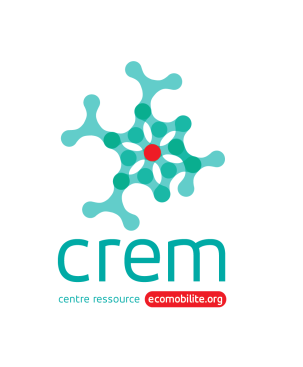 TABLEAU DE BORD DU TERRITOIREFLANDRE INTERIEURECoeur de Flandre - Moulins de Flandre - CC Flandre-LysEn mauve, info 2018ETAT DES LIEUX DE LA MOBILITE SUR LE TERRITOIREEléments de diagnostic mobilité – indicateurs (part modale, …)CŒUR DE FLANDREREDUIRE LE RECOURS AUX DEPLACEMENTS AUTOMOBILES  INDIVIDUELS par la recherche d’alternatives (ex : transports en commun, covoiturage et télétravail) et par le développement économique local La concentration d’emplois et le dynamisme entrepreneurial sur le territoire sont faibles et le Pays Cœur de Flandre voit une part importante de sa population active (46%), quitter chaque jour le territoire pour aller travailler à l’extérieur et principalement sur la métropole lilloise. Cette situation de migrations alternatives induit des externalités négatives non négligeables à savoir : encombrements des axes routiers, pollution, évasion commerciale…et ce d’autant qu’aujourd’hui ces déplacements se font essentiellement en voiture (86% des ménages utilisent une voiture pour se rendre sur leurs lieux de travail). La structuration en cours des deux pôles d’échanges à Bailleul et Hazebrouck devrait renforcer l’attractivité du TER et l’intermodalité avec les transports par car et ainsi réduire une part d’usage de la voiture individuelle. En complément, une réflexion sur la captation d’une partie des flux routiers par la mise en place d’une plateforme de télétravail serait pertinente sur le Pays.La structuration en cours des deux pôles d’échanges à Bailleul et Hazebrouck devrait renforcer l’attractivité du TER et l’intermodalité avec les transports par car et ainsi réduire une part d’usage de la voiture individuelle. En complément, une réflexion MOULINsur la captation d’une partie des flux routiers par la mise en place d’une plateforme de télétravail serait pertinente sur le Pays. MOULIN DE FLANDRELIMITER L’USAGE DE LA VOITURE en développant le co-voiturage, et les transports en commun.Le caractère à la fois rural et périurbain du Pays des Moulins de Flandre entraîne une grande dépendance aux modes de transports routiers. En effet, de nombreuses personnes quittent le territoire afin de rejoindre leur lieu de travail (61% des résidents). En raison de la prédominance du mode routier, les voies principales sont très fréquentées (A25-A16) et le trafic routier connaît une croissance importante principalement sur les routes nationales et départementales. De même, les trafics de camions sont importants sur le territoire aussi bien sur les axes autoroutiers que sur les axes routiers. L’augmentation des déplacements et la prépondérance du mode routier conduisent à des pressions croissantes sur l’environnement : consommation accrues d’énergie, rejets de gaz à effet de serre, pollution de l’air, nuisances sonores, fragmentation des espaces naturels et des paysages par les infrastructures…Deux villages du territoire sont desservis par les lignes TER, Bergues et Esquelbecq. Il n’y a en revanche pas de desserte en transport en commun sur le reste du territoire, ce qui contraint la mobilité deLe caractère à la fois rural et périurbain du Pays des Moulins de Flandre entraîne une grande dépendance aux modes de transports routiers. En effet, de nombreuses personnes quittent le territoire afin de rejoindre leur lieu de travail (61% des résidents). En raison de la prédominance du mode routier, les voies principales sont très fréquentées (A25-A16) et le trafic routier connaît une croissance importante principalement sur les routes nationales et départementales. De même, les trafics de camions sont importants sur le territoire aussi bien sur les axes autoroutiers que sur les axes routiers. L’augmentation des déplacements et la prépondérance du mode routier conduisent à des pressions croissantes sur l’environnement : consommation accrues d’énergie, rejets de gaz à effet de serre, pollution de l’air, nuisances sonores, fragmentation des espaces naturels et des paysages par les infrastructures…Deux villages du territoire sont desservis par les lignes TER, Bergues et Esquelbecq. Il n’y a en revanche pas de desserte en transport en commun sur le reste du territoire, ce qui contraint la mobilité de certains publics. Si 89% des ménages possèdent au moins un véhicule, qu’en est-il des 11% restant. Quelles conséquences de l’augmentation inéluctable des prix des carburants sur les habitants de ce territoire ? La question des alternatives à la voiture est à poser en optimisant l’attractivité des gares TER et en améliorant la desserte en modes doux. En complément, une réflexion sur la captation d’une partie des flux routiers par la mise en place d’une plateforme de télétravail serait pertinente sur le Pays. Extrait bilan 2014PAYS MOULINS DE FLANDRELa thématique de la mobilité n’est pas réellement portée par les élus du territoire.Cependant, des réflexions ou expérimentations dans différents domaines et des réalisations ont pu être menées, à savoir :un test de pédibus à Wormhout, l’expérimentation ayant porté sur une semaine, qui avait pu s’insérer dans l’ex-programme EPOD devenu VEF (Vivons en forme, lutte contre l’obésité) ;la réflexion sur la réalisation d’aires de covoiturage en cours avec le Département du Nord, qui pourrait se concrétiser par la programmation de parkings relais aux abords de l’autoroute. La première est en cours d’étude à proximité de l’échangeur de Bergues ;sensibilisation des élus à l’intérêt de valoriser les gares existantes sur le territoire par le biais de l’urbanisme durable, qu’il s’agira de conforter par des mesures visant à densifier l’habitat autour de ces gares ;promotion de la marche à pied et du vélo pour se rendre à l’école à l’aide d’un cheval parcourant différents itinéraires en alternance ;aménagement d’un centre de télétravail à Bergues porté par la communauté de communes du Canton de Bergues ;l’office de tourisme de Cassel envisage de mettre des vélos à assistance électrique en location ;travail avec l’AGUR (agence d’urbanisme de Dunkerque) pour sensibilise les élus à la nécessité d’inclure l’écomobilité et la lutte contre l’étalement urbain dans les orientations d’aménagement.Concernant l’écomobilité scolaire, des associations œuvrant déjà dans les domaines de l’éducation à l’environnement et l’éducation populaire pourraient être intéressées pour intervenir sur cette thématique.Politiques publiques territoriales en cours Contribution ADAV au contrat politique de la ville d’Hazebrouck (sur droitauvelo.org et sur le réseau)Acteurs mobilité sur le territoire CNAM HazebrouckPrêt de vélo électrique + vélo pliant gratuit avec conventionUn atelier d’aide à la réparation de vélosVélo-école adultes et enfants – cours individuelsIntéressé pour devenir acteur-relais, à voir plus tard.ADAV HazebrouckCentre d’Animation du Nouveau Monde à HazebrouckCommunautés de Communes Flandres Intérieur (CCFI)	Compétence VoiriePAYS MOULINS DE FLANDREChristophe Delbecque environnement@paysdesmoulinsdeflandre.com03 28 65 94 31Actions menées en faveur de l’écomobilité sur le territoire ? MarcheHazebrouck : souhait du maire de rendre piétonne la grand placeVélo 2012 – Ville d’Estaires – Mise en place d’un Plan Vélo - Aménagement de pistes cyclables et de zones de rencontres, création de liaisons douces et installation de panneaux de signalisation et implantation de mobilier urbain et d'abris vélos.Financement :
Le budget global s'élève à 349 953 €, la participation du Département est de 40 000 € (soit 11 %)Location de vélo pliants sur la ligne 1 du réseau Arc-en-ciel : Arc en Ciel 1 (Flandre) qui regroupe tout ou partie des cantons de Bailleul Nord-est, Bailleul Sud-ouest, Bergues, Bourbourg, Cassel, Dunkerque Est, Hazebrouck Nord, Hazebrouck Sud, Hondschoote, Merville, Steenvoorde et Wormhout ;CC Flandre-Lys (Estaires, Meteren, La Gorgue) : Prêt de VAE en longue durée (modèle Arcade comme à la CUA). Flotte de 200 vélos, 70 dossiers traités dès le lancement. Objectif de 1000 vélos d’ici 2020. Coût : 150 euros à l’année avec option d'achat (le coût d’achat est dégressif selon le nombre de kilomètres effectués). Prix d’un vélo neuf : 1250 euros.	Financement à 100% de la CCFL.	Remise aux loueurs d’un antivol mais de qualité moyenne.	En parallèle, quelques vélos sont en prêt à la journée à la base de loisirs d’Haverskerque.Contact : Caroline BournezAire-sur-la-Lys : 10 vélos en location à la mairieProjetsProjet de formations d’animateurs NAP d’Hazebrouck + CNAM (par le centre ressource)Jalonnement de type points nœuds par le département du NordTransports en communProjet d’un TAD assuré par des bénévoles au niveau du Pays Moulin de Flandre / Bergues (il y a un équivalent en Belgique)Une navette permet de relier la gare TER de CAssel au centre-ville (qui gère ? )VoitureOrganisation du territoireAménagements en cours ou en projet sur la voierie Acteurs et initiatives locales autour de la mobilité Ville de Bailleul> aide au diagnostic à partir d’une carte avec l’ADAV en vue de réaliser un schéma directeur cyclablevolonté de passer la ville à 30 pour les poids lourdsUne piste sécurité routière dans une écoleProjet de rencontrer les écoles pour challenge écomobilité scolaireProjet d’une formation d’animateursPossibilité d’intégrer rue aux enfants organisée par BarbadumMise en place d’un groupe de travail sur l’écomobilité scolaire par la villeIl y a avait eu un pédibus porté par le CMJ de Bailleul mais qui n’a pas perduréLogiciel  Mobilipass : cycle complet sur la mobilité et la sécurité routière proposé dans le catalogue d’animations vers les écoles de BailleulMise en place de budget participatif pour les habitants – 100 000 euros pour de l’investissement  : 6 projets en lien avec la mobilité ont été déposés (flottes de vélos ou VAE ou VLS, feu tricolore intelligent au croisement rue de Lille/Ravensberg devant le lycée Sainte-Marie, 1 garage à vélo abrité devant la gare car l’actuel est trop petit, cédez-le-passage dans certains carrefours …). L’avis de l’ADAV est demandé (ex : VLS : attention à la maintenance, privilégier la location longue durée, interpeller la région pour l’abri vélo à la Gare)Projet de nouveau plan de circulationAide de l’ADAV pour repérer les points durs et axes à privilégier (projection : fin de mandat municipal) – proposition de favoriser les trajets touristiques (faire le lien avec la LF Ypres-Bailleul)Quels sont les lieux de travail, services ou loisirs qui génèrent beaucoup de déplacements ?MOBILITE ET EMPLOI Aides à la mobilité (financières ou matérielles) spécifiques au public en insertion ? Prêt de VAE aux personnes en insertion (CANM)ECOMOBILTE SCOLAIREDémarches pour promouvoir l’écomobilité auprès des jeunes : ? Le lycée Professionnel des Flandres à Hazebrouck a un stock de vélo inutilisé.Etude de la mobilité des élèves du collège de Nieppe par le département du Nord (cf Nicolas Thuilliez)Projet de rues enfants aux autour de Bailleul avec l’association Bar’adabum. L’association animait autrefois une journée sans voiture avec le CMJ.Actions d’établissements scolaires (ou centres de loisirs) de votre territoire mènent des actions sur la mobilité / la sécurité routière  vers les élèves ? Plus largement, y a-t-il des démarches liées à l’éducation au développement durable ? LIENS AVEC LE CREM ET AVEC ACTEURS-RELAISConvention ADAV / Ville de Bailleul en 2017